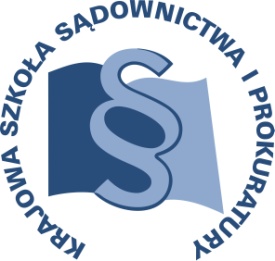 OSU-II.401.	201.2017	 				Lublin, 20 grudnia 2017 r.K29/B/18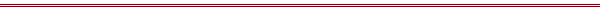 P R O G R A MSZKOLENIA DLA PROKURATORÓW ORAZ ASESORÓW PROKURATURY ZAJMUJĄCYCH SIĘ SPRAWAMI CYWILNYMI I ADMINISTRACYJNYMI TEMAT SZKOLENIA:„Udział prokuratora w postępowaniu cywilnym i administracyjnym: postępowanie sądowo-administracyjne i postępowanie opiekuńcze.”DATA I MIEJSCE:5 – 7 września 2018 r.		Ośrodek Szkoleniowy w Dębem05-140 Serocktel. (22) 774 20 61, 774 21 51ORGANIZATOR:Krajowa Szkoła Sądownictwa i ProkuraturyOśrodek Szkolenia Ustawicznego i Współpracy Międzynarodowejul. Krakowskie Przedmieście 62, 20 - 076 Lublintel. 81 440 87 10OSOBY ODPOWIEDZIALNE ZE STRONY ORGANIZATORA:merytorycznie: 				organizacyjnie:prokurator Beata Klimczyk	 	główny specjalista dr Monika Sędłaktel. 81 440 87 34 				tel. 81 440 87 22e-mail: b.klimczyk@kssip.gov.pl		e-mail: m.sedlak@kssip.gov.pl WYKŁADOWCY:Sylwia Jastrzemska doktor nauk prawnych, sędzia Sądu Okręgowego we Wrocławiu. W ramach obowiązków służbowych sprawowała nadzór nad sprawami Oz, w tym także nad sprawami, w których ma zastosowanie prawo unijne. Autorka licznych artykułów i publikacji na tematy związane z prawnymi aspektami integracji europejskiej. Prowadząca wykłady w zakresie stosowania rozporządzeń UE na konferencjach międzynarodowych.Krzysztof Kosieradzki prokurator Prokuratury Okręgowej w Warszawie del. do Prokuratury Regionalnej w Warszawie.Zajęcia prowadzone będą w formie seminarium i warsztatów.PROGRAM SZCZEGÓŁOWYŚRODA		5 września 2018 r.12.00	odjazd autokaru z Warszawy (parking przy Pałacu Kultury i Nauki od strony Muzeum Techniki) autokar za przednią szybą będzie posiadał tabliczkę z napisem KSSiP /Dębe13.00			przyjazd i zakwaterowanie uczestników13.30 – 14.30	obiad14.30 – 16.45	Podstawowe zasady stosowania prawa międzynarodowego. Haska Konferencja prawa prywatnego międzynarodowego. Źródła konwencji haskich. Sposoby korzystania ze strony www.hcch.net, w tym ustalanie stron konwencji.Prowadzenie – Sylwia Jastrzemska16.45 – 17.00 	przerwa17.00 – 18.30 	Konwencja Haska z dnia 25 października 1980 r. dotycząca cywilnych aspektów uprowadzenia dziecka za granicę jako jeden z najbardziej skutecznych instrumentów międzynarodowego prawa rodzinnego.		Prowadzenie – Sylwia Jastrzemska18.30 		kolacjaCZWARTEK  	6 września 2018 r.8.00 – 9.00	śniadanie9.00 – 10.30 	Konwencja Haska z dnia 25 października 1980 r. dotycząca cywilnych aspektów uprowadzenia dziecka za granicę jako regulacja powiązana z Rozporządzeniem 2201/2003 (Bruksela II bis). Projektowane zmiany Rozporządzenia 2201/2003 (Bruksela II bis) w zakresie mechanizmu nadbudowy. 			Prowadzenie – Sylwia Jastrzemska10.30 – 10.45	przerwa 10.45 – 12.15	Adopcje zagraniczne. Podstawowe akty prawne. Konwencja Narodów Zjednoczonych o Prawach Dziecka z 1989 roku. Europejska Konwencja o przysposobieniu dzieci z 1967 roku. Haska konwencja o ochronie dzieci i współpracy w dziedzinie przysposobienia międzynarodowego z 1993 roku. Odrębności procedur.Prowadzenie – Sylwia Jastrzemska12.15 – 13.00 	obiad 13.00 – 14.30	Udział prokuratora w postępowaniu sądowo – administracyjnym w świetle zmian wprowadzonych ustawą z dnia 7 kwietnia 2017 r. o zmianie ustawy - Kodeks postępowania administracyjnego oraz niektórych innych ustaw (Dz. U. 2017 r., poz. 935). Nowy środek prawny - sprzeciw od decyzji kasatoryjnej.Prowadzenie – Krzysztof Kosieradzki14.30 – 14.45	przerwa14.45 – 16.15	Skarga do sądu administracyjnego (metodyka sporządzania, wymogi formalne). Omówienie wybranych przykładów.Prowadzenie – Krzysztof Kosieradzki17.00			kolacjaPIĄTEK	  	7 września 2018 r.8.00 – 9.00		śniadanie9.00 – 10.30	Skarga kasacyjna i zażalenie w postępowaniu sądowo-administracyjnym (przesłanki wniesienia, metodyka sporządzania i wymogi formalne).Prowadzenie – Krzysztof Kosieradzki10.30 – 10.45	przerwa10.45 – 12.15	Skarga kasacyjna i zażalenie w postępowaniu sądowo-administracyjnym. Omówienie wybranych przykładów.			Prowadzenie  –  Krzysztof Kosieradzki 12.15 – 12.45	obiad13.00 	odjazd autokaru z ośrodka szkoleniowego w Dębem do WarszawyProgram szkolenia dostępny jest na Platformie Szkoleniowej KSSiP pod adresem:http://szkolenia.kssip.gov.pl/login/  oraz na stronie internetowej KSSiP pod adresem: www.kssip.gov.pl  Zaświadczenie potwierdzające udział w szkoleniu generowane jest za pośrednictwem Platformy Szkoleniowej KSSiP. Warunkiem uzyskania zaświadczenia jest obecność na szkoleniu oraz uzupełnienie znajdującej się na Platformie Szkoleniowej anonimowej ankiety ewaluacyjnej (znajdującej się pod programem szkolenia) dostępnej w okresie 30 dni po zakończeniu szkolenia.Po uzupełnieniu ankiety zaświadczenie można pobrać i wydrukować z zakładki „moje zaświadczenia”.